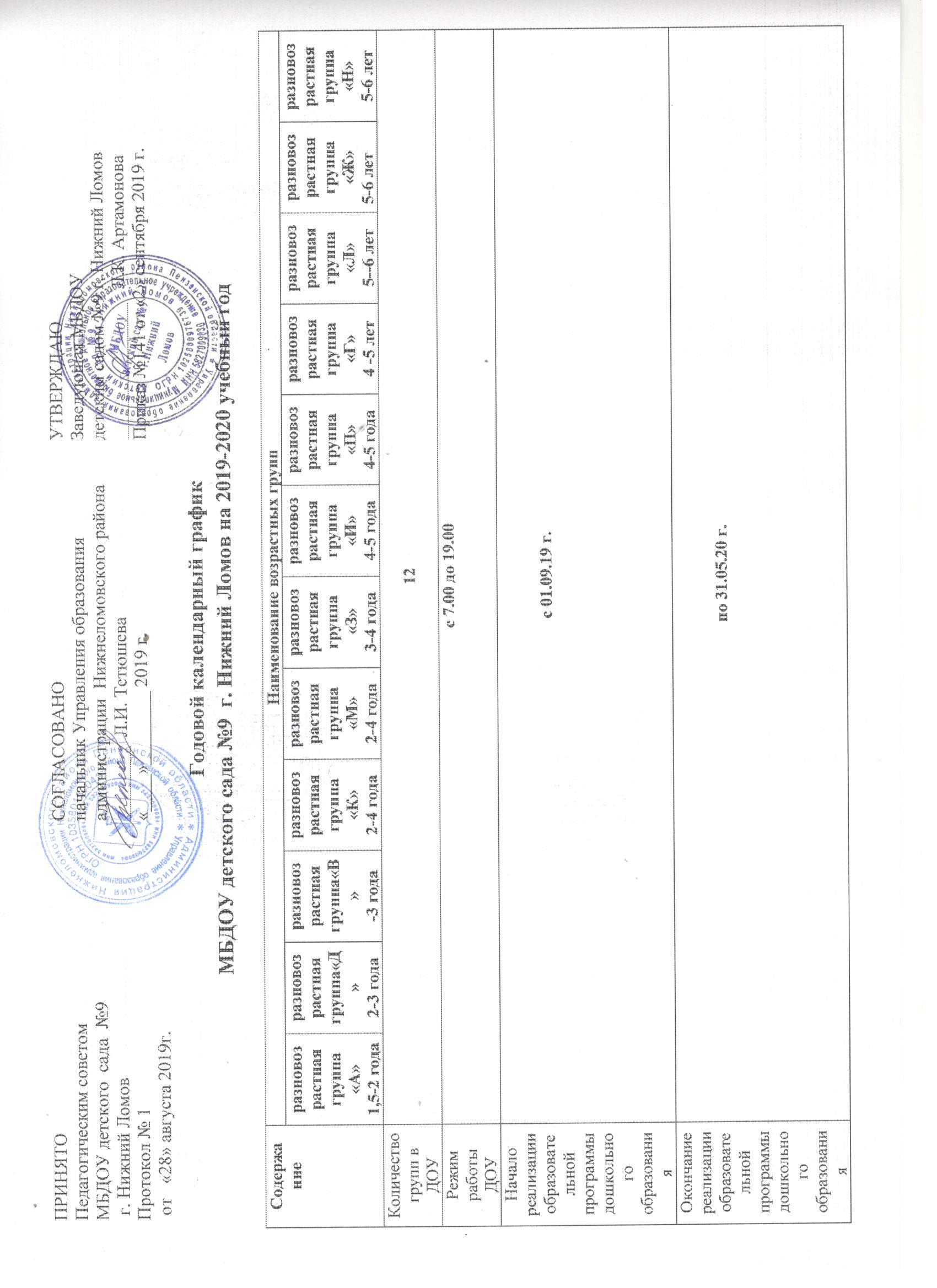 Количество недель для реализацииобразовательной программы дошкольного образования36 недель36 недель36 недель36 недель36 недель36 недель36 недель36 недель36 недель36 недель36 недель36 недельПродолжительность учебной недели5 дней (понедельник – пятница)5 дней (понедельник – пятница)5 дней (понедельник – пятница)5 дней (понедельник – пятница)5 дней (понедельник – пятница)5 дней (понедельник – пятница)5 дней (понедельник – пятница)5 дней (понедельник – пятница)5 дней (понедельник – пятница)5 дней (понедельник – пятница)5 дней (понедельник – пятница)5 дней (понедельник – пятница)Адаптационный период06.2019 г.- 08.2019 г.06.2019 г.- 08.2019 г.06.2019 г.- 08.2019 г.06.2019 г.- 08.2019 г.06.2019 г.- 08.2019 г.06.2019 г.- 08.2019 г.06.2019 г.- 08.2019 г.06.2019 г.- 08.2019 г.06.2019 г.- 08.2019 г.06.2019 г.- 08.2019 г.06.2019 г.- 08.2019 г.06.2019 г.- 08.2019 г.Максимальная продолжительность НОД (занятия)8-10 мин. 2 года –8-10 мин.3 года- 15 мин 3 года- 15 мин 2 года -8-10 мин 3 года- 15 мин4 года – 20 мин  2 года -8-10 мин 3 года- 15 мин4 года – 20 мин 3 года- 15 мин4 года – 20 мин4 года – 20 мин5 лет - 20-25 мин.4 года – 20 мин5 лет - 20-25 мин.4 года – 20 мин5 лет - 20-25 мин.5 лет - 20-25 мин6 лет-30 мин.5 лет - 20-25 мин6 лет-30 мин.5 лет - 20-25 мин6 лет-30 мин.Количество НОД в неделю (с учетом доп. образов. услуг)101010101010Для детей  4 лет 10 НОДДля детей 5 лет – 15 НОДДля детей  4 лет 10 НОДДля детей 5 лет – 15 НОДДля детей  4 лет 10 НОДДля детей 5 лет – 15 НОДДля детей    5 лет – 15 НОД6 лет – 16 НОДДля детей 5 лет – 15 НОД6 лет – 16 НОДДля детей 5 лет – 15 НОД 6 лет – 16 НОДОбъём недельной образовательной нагрузки (НОД)90 минут 2 года -90 минут3 года – 150 минут3 года – 150 минут2  года-90 минут3 года – 150 минут4 года- 200 минут2 года-90 минут3 года – 150 минут4 года- 200 минут3 года – 150 минут4 года- 200 минут4 года- 200 минут5 лет – 325 минут4 года- 200 минут5 лет – 325 минут4 года- 200 минут5 лет – 325 минут5 лет – 325 минут 6 лет -480 минут5 лет – 325 минут 6 лет -480 минут5 лет – 325 минут 6 лет -480 минутОбъём  НОД  в неделю1 половина дня50 минут 2  года-50 минут3 года – 150 минут3 года – 150 минут 2  года-50 минут3 года – 150 минут4 года- 200 минут2  года-50 минут 3 года – 150 минут4 года- 200 минут3 года – 150 минут4 года- 200 минут4 года- 200 минут5 лет – 225 минут4 года- 200 минут5 лет – 225 минут4 года- 200 минут5 лет – 225 минут 5 лет – 225 минут6 лет -420 минут5 лет – 225 минут6 лет -420 минут 5 лет – 225 минут6 лет -420 минутОбъём  НОД  в неделю2 половина дня40 минут   2  года-40 минут3 года – 03  года – 02   года-40 минут3  и 4 года – 02   года-40 минут3  и 4 года – 03  и 4 года – 0 4 года – 0 5 лет – 100 минут3-4 года – 05 лет – 100 минут4 года – 05 лет – 100 минут5 лет – 100 минут6 лет -60  минут5 лет – 100 минут6 лет -60  минут5 лет – 100 минут 6 лет -60  минутОбъём недельной дополнительной образовательной нагрузки (дополнительные образовательные услуги)------Для детей 5 лет – 40 минутДля детей 5 лет – 40 минутДля детей 5 лет – 40 минутДля детей 5 лет – 40 минутДля детей 6 лет – 60 минутДля детей 5 лет – 40 минутДля детей 6 лет – 60 минутДля детей 5 лет – 40 минутДля детей 6 лет – 60 минутПродолжительность перерыва между непосредственно образовательной деятельностьюНОД проводится по подгруппам в 1 и во 2 половине дня 8-10 минДля   2    лет НОД проводится по подгруппам в 1 и во 2 половине дня 8-10 минДля 3 лет перерыв 10 минДля 3   лет перерыв 10 минДля  2   лет НОД проводится по подгруппам в 1 и во 2 половине дня 8-10 минДля 3 И 4  лет перерыв 10 минДля   2   лет НОД проводится по подгруппам в 1 и во 2 половине дня 8-10 мин Для 3 -4 лет перерыв 10 минперерыва между непосредственно образовательной деятельностью составляет 10 минперерыва между непосредственно образовательной деятельностью составляет 10 минперерыва между непосредственно образовательной деятельностью составляет 10 минперерыва между непосредственно образовательной деятельностью составляет 10 минперерыва между непосредственно образовательной деятельностью составляет 10 минперерыва между непосредственно образовательной деятельностью составляет 10 минперерыва между непосредственно образовательной деятельностью составляет 10 минСроки проведения каникулзимние: 01.01.20 г. -13.01.20 г.летние: 01.06.20 г. – 31.08.20 г.зимние: 01.01.20 г. -13.01.20 г.летние: 01.06.20 г. – 31.08.20 г.зимние: 01.01.20 г. -13.01.20 г.летние: 01.06.20 г. – 31.08.20 г.зимние: 01.01.20 г. -13.01.20 г.летние: 01.06.20 г. – 31.08.20 г.зимние: 01.01.20 г. -13.01.20 г.летние: 01.06.20 г. – 31.08.20 г.зимние: 01.01.20 г. -13.01.20 г.летние: 01.06.20 г. – 31.08.20 г.зимние: 01.01.20 г. -13.01.20 г.летние: 01.06.20 г. – 31.08.20 г.зимние: 01.01.20 г. -13.01.20 г.летние: 01.06.20 г. – 31.08.20 г.зимние: 01.01.20 г. -13.01.20 г.летние: 01.06.20 г. – 31.08.20 г.зимние: 01.01.20 г. -13.01.20 г.летние: 01.06.20 г. – 31.08.20 г.зимние: 01.01.20 г. -13.01.20 г.летние: 01.06.20 г. – 31.08.20 г.зимние: 01.01.20 г. -13.01.20 г.летние: 01.06.20 г. – 31.08.20 г.Праздничные   выходные дниПраздничные   выходные дниПраздничные   выходные дниПраздничные   выходные дниПраздничные   выходные дниПраздничные   выходные дниПраздничные   выходные дниПраздничные   выходные дниПраздничные   выходные дниПраздничные   выходные дниПраздничные   выходные дниПраздничные   выходные дниПраздничные   выходные дниДень народного единства02.11.19г.-04.11.2019 г.02.11.19г.-04.11.2019 г.02.11.19г.-04.11.2019 г.02.11.19г.-04.11.2019 г.02.11.19г.-04.11.2019 г.02.11.19г.-04.11.2019 г.02.11.19г.-04.11.2019 г.02.11.19г.-04.11.2019 г.02.11.19г.-04.11.2019 г.02.11.19г.-04.11.2019 г.02.11.19г.-04.11.2019 г.02.11.19г.-04.11.2019 г.Новогодние праздники01.01.20 г. – 08 01.20 г.01.01.20 г. – 08 01.20 г.01.01.20 г. – 08 01.20 г.01.01.20 г. – 08 01.20 г.01.01.20 г. – 08 01.20 г.01.01.20 г. – 08 01.20 г.01.01.20 г. – 08 01.20 г.01.01.20 г. – 08 01.20 г.01.01.20 г. – 08 01.20 г.01.01.20 г. – 08 01.20 г.01.01.20 г. – 08 01.20 г.01.01.20 г. – 08 01.20 г.День защитника Отечества22.02.20 г. - 24.02.20 г.22.02.20 г. - 24.02.20 г.22.02.20 г. - 24.02.20 г.22.02.20 г. - 24.02.20 г.22.02.20 г. - 24.02.20 г.22.02.20 г. - 24.02.20 г.22.02.20 г. - 24.02.20 г.22.02.20 г. - 24.02.20 г.22.02.20 г. - 24.02.20 г.22.02.20 г. - 24.02.20 г.22.02.20 г. - 24.02.20 г.22.02.20 г. - 24.02.20 г.Международный женский день  07.03.20 г.-  09.03.20 г.   07.03.20 г.-  09.03.20 г.   07.03.20 г.-  09.03.20 г.   07.03.20 г.-  09.03.20 г.   07.03.20 г.-  09.03.20 г.   07.03.20 г.-  09.03.20 г.   07.03.20 г.-  09.03.20 г.   07.03.20 г.-  09.03.20 г.   07.03.20 г.-  09.03.20 г.   07.03.20 г.-  09.03.20 г.   07.03.20 г.-  09.03.20 г.   07.03.20 г.-  09.03.20 г. Праздник весны и труда  01.05.20 г.-04.05.2020 г.   01.05.20 г.-04.05.2020 г.   01.05.20 г.-04.05.2020 г.   01.05.20 г.-04.05.2020 г.   01.05.20 г.-04.05.2020 г.   01.05.20 г.-04.05.2020 г.   01.05.20 г.-04.05.2020 г.   01.05.20 г.-04.05.2020 г.   01.05.20 г.-04.05.2020 г.   01.05.20 г.-04.05.2020 г.   01.05.20 г.-04.05.2020 г.   01.05.20 г.-04.05.2020 г. День Победы  9.05.20 г.-12.05.2020 г.  9.05.20 г.-12.05.2020 г.  9.05.20 г.-12.05.2020 г.  9.05.20 г.-12.05.2020 г.  9.05.20 г.-12.05.2020 г.  9.05.20 г.-12.05.2020 г.  9.05.20 г.-12.05.2020 г.  9.05.20 г.-12.05.2020 г.  9.05.20 г.-12.05.2020 г.  9.05.20 г.-12.05.2020 г.  9.05.20 г.-12.05.2020 г.  9.05.20 г.-12.05.2020 г.День России 12.06.20-14.06.2020  г. 12.06.20-14.06.2020  г. 12.06.20-14.06.2020  г. 12.06.20-14.06.2020  г. 12.06.20-14.06.2020  г. 12.06.20-14.06.2020  г. 12.06.20-14.06.2020  г. 12.06.20-14.06.2020  г. 12.06.20-14.06.2020  г. 12.06.20-14.06.2020  г. 12.06.20-14.06.2020  г. 12.06.20-14.06.2020  г.